Autumn 1Autumn 2Spring 1Spring 2Summer 1Summer 2TowanSummers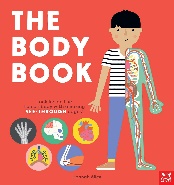 The Body Book (Hannah Alice)Lists, labels, captionsList poems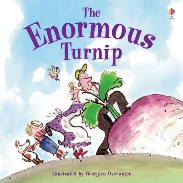 The Enormous Turnip (Katie Daynes and Georgien Overwater)Narrative – retelling and innovation Poems with simple repetition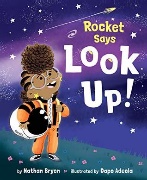 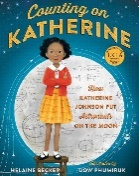 Look Up (Nathan Byron) Counting on Katherine (Helaine Becker)Narrative - retellingLetter Non-chronological report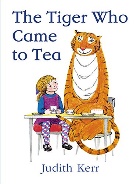 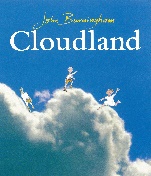 The Tiger Who Came to Tea (Judith Kerr)Cloudland (John Burningham)Narrative – retelling and innovationFree verse poems based on the senses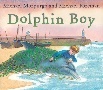 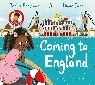 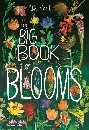 Dolphin Boy (Michael Morpurgo)Coming to England (Floella Benjamin)The Big Book of Blooms (Yuval Zommer)Narrative – retelling and innovationSetting descriptionInstructionsRecountPendower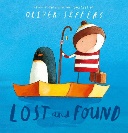 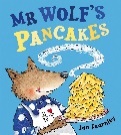 Lost and Found (Oliver Jeffers)Mr Wolf’s Pancakes (Jan Fearnley)Narrative retelling and innovation Non-chronological reportInstructionsHaikus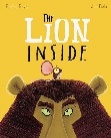 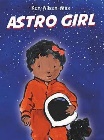 The Lion Inside (Rachel Bright)Astro Girl (Ken Wilson-Max)Diary entryNarrative - retelling and innovation Non-chronological report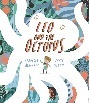 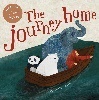 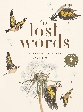 Leo and the Octopus (Isabelle Marinov)The Journey Home (Frann Preston-Gannon)The Lost Words (Robert Macfarlane)Narrative – retelling and innovation Non-chronological reportQuestion and answer poetry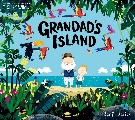 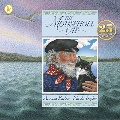 Grandad’s Island (Benji Davies)The Mousehole Cat (Antonia Barber)Narrative – retelling and setting descriptionNon-chronological reportExplanation text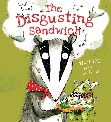 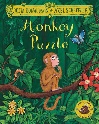 The Disgusting Sandwich (Gareth Edwards)The Monkey Puzzle (Julia Donaldson)Narrative retellingAnd innovationInstructionsRiddles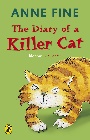 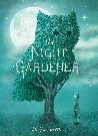 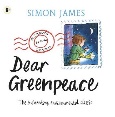 The Diary of a Killer Cat (Anne Fine)The Night Gardener (Terry Fan)Dear Green Peace(Simon Matthews)Diary EntryNarrative - innovation InstructionsExplanationPorthcurnick (Year A)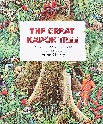 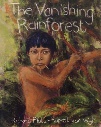 The Great Kapok Tree (Lynne Cherry)Vanishing Rainforest (Richard Platt)Ride of Passage(Literacy Shed)Narrative poetry (Rangtan)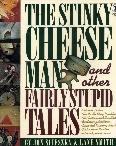 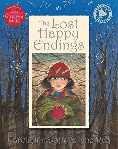 The Lost Happy Endings (Carol Ann Duffy)The Stinky Cheese Man and other Fairly Stupid Tales (Jon Scieszka)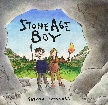 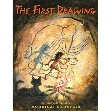 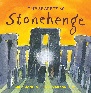 Stone Age Boy (Satoski Kitamura)The First Drawing (Mordicai Gerstein)Secrets of Stonehenge (Mick Manning)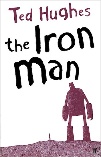 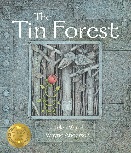 AladdinThe Ironman (Ted Hughes)The Tin Forest (Helen Ward)Narrative – Rags to Riches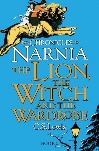 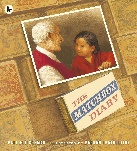 The Lion, Witch and the Wardrobe (C.S. Lewis)The Matchbox Diary (Paul Fleischman)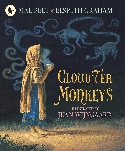 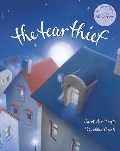 Cloud Tea Monkeys (Mal Peet)The Tear Thief (Carol Ann Duffy)Portholland (Year A)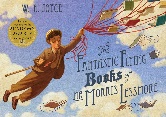 The Fantastic Flying Book of Morris Lessmore (WE Joyce)Tabula Rasa (Literacy Shed)Setting DescriptionsNarrative - retellingDiary entryExplanationsBlackout poems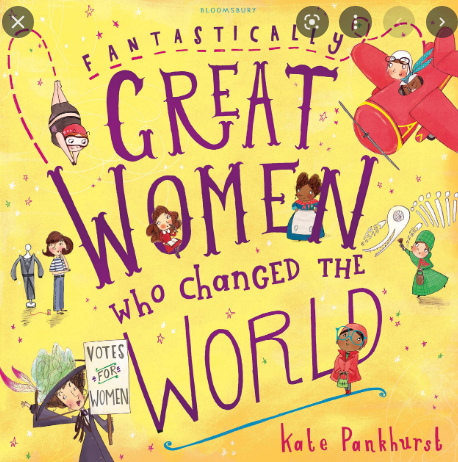 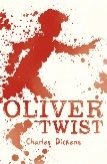 Great Women Who Changed the World (Kate Pankhurst)Oliver Twist (Charles Dickens)Titanium (Music Video)Setting DescriptionNarrative - rags to riches Non-chronological reportNewspaper Article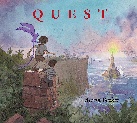 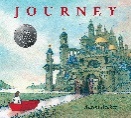 Quest (Aaron Becker)Journey (Aaron Becker)Titanic (Dorling Kindersley)Setting DescriptionDiary entries Non-chronological reportPersuasive LetterFree verse with figurative language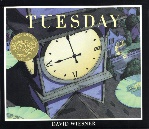 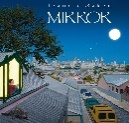 Tuesday (David Wiesner)Mirror (Jeanie Baker)Narrative – Overcoming the monsterDiary entries Non-fictionNewspaper Article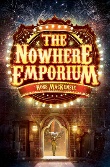 The Nowhere Emporium (Ross MacKenzie)Setting DescriptionsNon-chronological reportsBalanced ArgumentsModal verb poems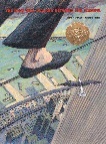 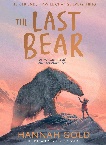 The Man Who Walked Between the Towers (Mordicai Gerstein)The Last Bear (Hannah Gold)Character profileNarrative - voyage and returnDiariesNewspaper ArticlesNon-chronological reportsPersuasive WritingPorthluney (Year A)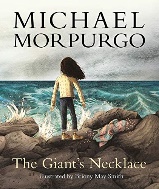 The Giant’s Necklace (Michael Morpurgo)The Lighthouse (Literacy Shed)NarrativeDialogueDiaryCharacter descriptionNewspaper reportAdvert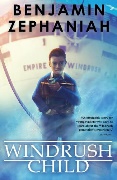 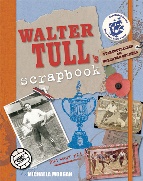 Windrush Child (Benjamin Zephaniah)Walter Tull’s Scrapbook (Michaela Morgan)Persuasive pitchInformal letterDiaryNarrative - Voyage and ReturnBiographyPoem based on Windrush Child by John Agard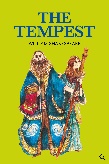 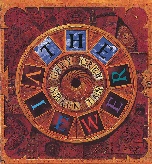 The Tempest (William Shakespeare)The Viewer (Gary Crew and Shaun Tan)PlayscriptDialogueSetting descriptionCharacter description Comic verse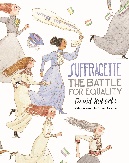 Suffragette, The Battle for Equality (David Roberts)Derby Day (Maz O'Connor - Literacy Shed)Narrative - tragedyFormal letterBalanced argumentPersuasive campaignNewspaper report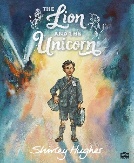 The Lion and the Unicorn (Shirley Hughes)Beyond the Lines (Literacy Shed)Narrative - voyage and return (Alice in Wonderland) Character descriptionInstructionsBlackout Poetry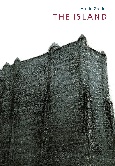 The Island (Armin Greder)Pandora (Literacy Shed)DiaryNarrative sequelImagined conversationNarrative - rebirth Non-chronological reportAutumn 1Autumn 2Spring 1Spring 2Summer 1Summer2Porthcurnick (Year B)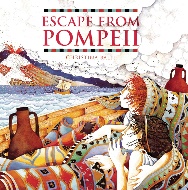 Escape from Pompeii (Christina Balitt)Black Dog(Levi Pinfold)The Present(Literacy Shed)RecountSetting description NarrativeDialogue 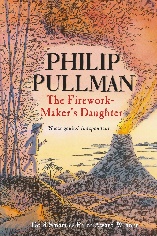 The Firework Maker’s Daughter (Philip Pullman)John Lyons PoetryDancing in the RainNarrative - Quest LetterCinquains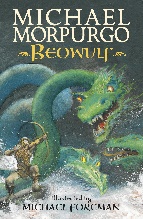 Beowulf (Michael Morpurgo)The Boy Who Grew Dragons (Andy Shepherd)Overcoming the monster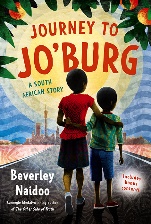 Journey to Joburg (Beverley Naidoo)Amazing AfricaLong Walk to Freedom (Illustrated Children’s Edition)MandelaThe Legend of Sally Jones (Jakob Wegelius)Old Possum’s Book of Practical Cats (TS Lewis)Narrative - Rags to richesNon-fiction: non-chronological report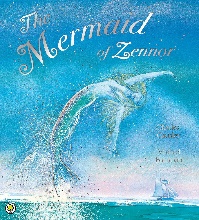 Mermaid of Zennor (Charles Causeley)Hidden DepthsExploring the DeepJabberwocky (Lewis Caroll)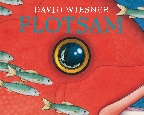 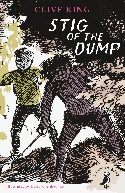 Flotsam (David Wiesner)Stig of the Dump (Clive King)Narrative - Overcoming the monsterPortholland (Year B)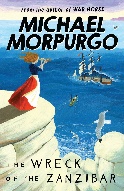 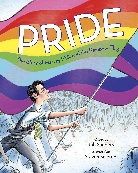 Wreck of the Zanzibar (Michael Morpurgo)Pride (Rob Sanders)Character descriptionSetting descriptionNarrative - legendNarrative - retellingDiaryNon-fiction:Non-chronological reportsBlackout poems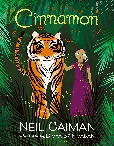 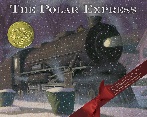 Cinnamon (Neil Gaiman)The Polar Express (Chris Van Allsburg)Diary Narrative - Rags to riches. Narrative - mythical taleInformal lettersAdvertsPersuasive writing Rhyming couplets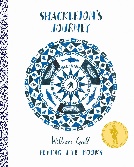 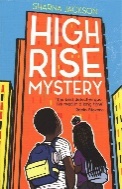 Shackleton’s Journey (William Grill)High Rise Mystery (Sharna Jackson)Character descriptionSetting descriptionNarrativeNewspaper reportLetters (informal and formal)Non-chronological report Persuasive letter Free verse with figurative language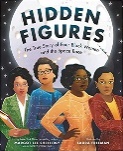 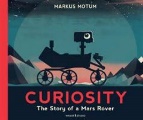 Hidden Figures (Margot Lee Shetterly)Curiosity: The story of a Mars rover (Markus Motum)Narrative - overcoming the monsterCharacter descriptionDiary entry Non-chronological reportsNewspaper reportPersuasive letterCharacter memoir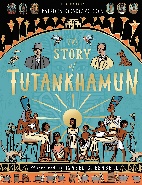 The Story of Tutankhamun (Patricia Cleeveland-Peck)The Secrets of Tutankhamun (Patricia Cleeveland-Peck)Tadeo Jones (Literacy Shed Video)Narrative - retellingCharacter descriptionsDiary entryNon-chronological reportBiographyInstructions Modal verb poems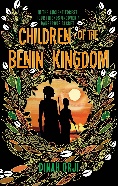 Children of Benin Kingdom (Dinah Orji)The Mega City (Literacy Shed Video)DialogueStory summaries Narrative - voyage and return. Diary entriesNon-chronologicalreport Informal letterPorthluney (Year B)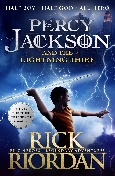 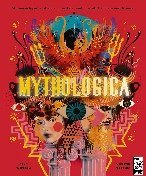 Percy Jackson and the Lightning Thief (Rick Riordan)Mythological (Stephen Kershaw)The Odyssey (Gillian Cross)Character descriptionDiaryNon-Chronological ReportComic verse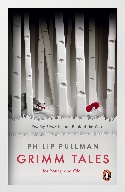 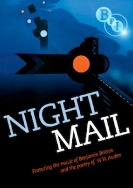 Grimm Tales for Young and Old (Phillip Pullman)Night Mail (WH Auden)DialogueTraditional taleNarrative - Voyage and returnCouplets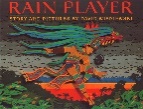 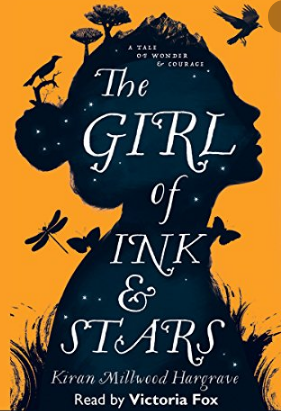 Rain Player (David Wisniewski)Blackface (Literacy Shed)The Girl of Ink and Stars (Kiran Millwood)Dialogue (Commentary)DiaryRecountInstructionsAdvertReverse Poetry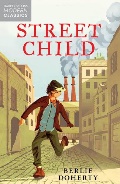 The Piano (Literacy Shed)Street Child (Berlie Doherty)DiaryNarrative - Rebirth (A Christmas Carol)Narrative with flashbacksRecount Setting descriptionPersuasive letterBalanced argument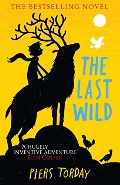 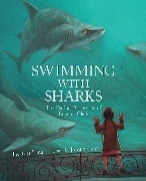 The Last Wild (Piers Torday)Swimming with Sharks (Heather Lang)Maps (Aleksandra Mizielinska)Setting descriptionDiary entryAlternative endingFormal letterDystopian narrativeNon-Chronological report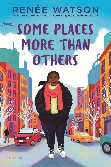 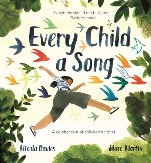 Some Places More Than Others (Renee Watson)Every Child a Song (Nicola Davies)LetterDiaryNarrative - Tragedy (Frankenstein) Non Chronological ReportFigurative language